S2 Fig. Survival curves limited to 3-years post discharge stratified by year group (solid lines) compared to the matched standard Australian population (dotted lines).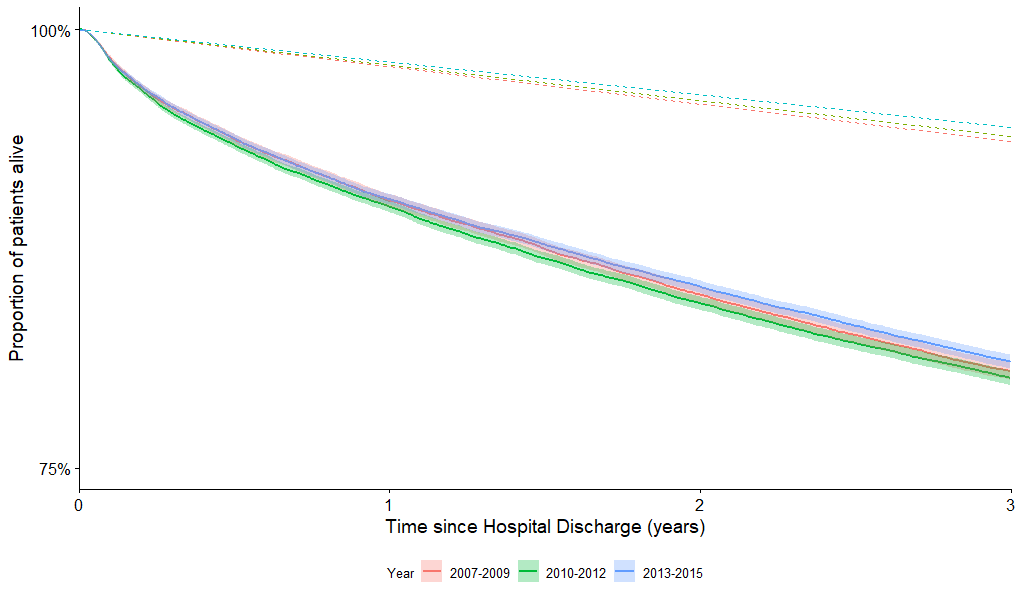 Follow-up is only 3-years post hospital discharge to allow comparison between each year period. Three-year period groups were created to facilitate simple comparisons. 